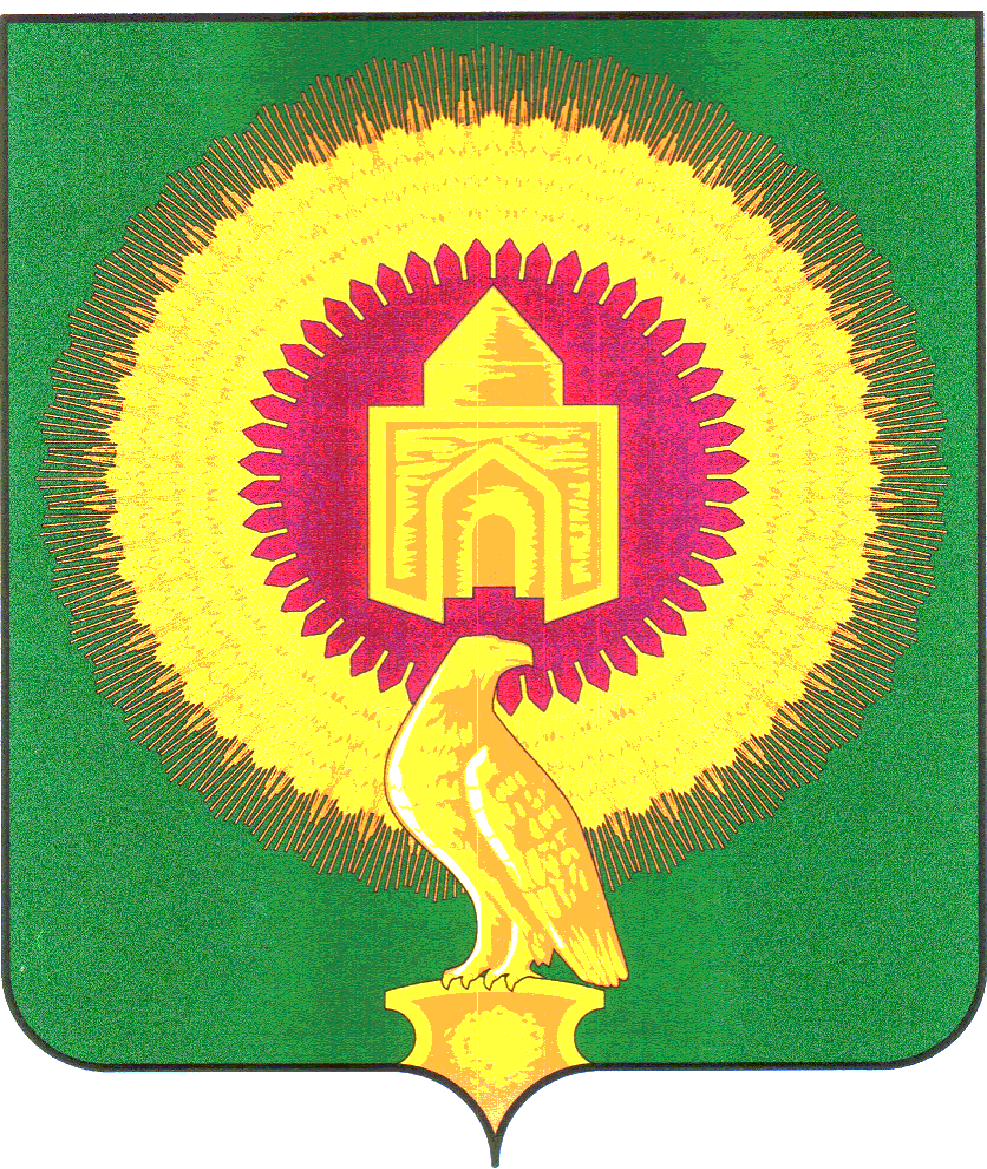 457200 Челябинская область, Варненский район, с.Варна, ул.Советская,135/1 кабинет№13, тел. 3-05-03,  E-mail: revotdelvarna@.mail.ruУтверждаю_____________________________                    председатель КСП     С.Г.Колычева23 ноября 2021г.                                                       с.ВарнаЗАКЛЮЧЕНИЕ № 23О результатах экспертно-аналитического мероприятия «Финансово-экономическая экспертиза проекта муниципальной программы  «Управление муниципальными финансами Варненского муниципального района»       Заключение составлено заместителем председателя Контрольно-счётной палаты Варненского муниципального района Киржацкой О.А.  в рамках предварительного контроля по Распоряжению от 19.11.2021г. №49, на основании пункта 1.8. Плана работы Контрольно-счётной  палаты Варненского муниципального района на 2021год в соответствии пункта  1.4.2 «Порядка принятия решений о разработке муниципальных программ Варненского муниципального района, их формировании и реализации», утвержденного постановлением администрации Варненского муниципального района от 01.02.2018г. №75 (далее по тексту Порядок №75),  части 2 статьи 157 Бюджетного Кодекса РФ и пункту 7 части 2 статьи 9 Федерального  закона от 7 февраля 2011 г. N 6-ФЗ "Об общих принципах организации и деятельности контрольно-счетных органов субъектов Российской Федерации и муниципальных образований".Предмет экспертно-аналитического мероприятия: проект муниципальной программы «Управление муниципальными финансами Варненского муниципального района»  Цель экспертно-аналитического мероприятия: подтверждение обоснованности планируемых финансовых ресурсов, направляемых на реализацию мероприятий муниципальной программы «Управление муниципальными финансами Варненского муниципального района» (далее  по тексту муниципальная Программа) и включения в расходную часть бюджета  Варненского муниципального района на 2022год и плановый период 2023-2024горды, исходя из целей, задач и ожидаемых результатов муниципальной программы.                                                 Выводы Экспертиза проекта Программы проведена в полном объеме, структура и содержание Программы  соответствуют требованиям Порядка №75, цели и задачи Программы соответствуют поставленной проблеме, не противоречат нормам Бюджетного кодекса РФ и иным нормативно-правовым актам, регламентирующим сферу реализации муниципальной программы.ПредложенияНа основании проведенного экспертно-аналитического мероприятия Контрольно-счётная палата предлагает принять муниципальную программу  «Управление муниципальными финансами Варненского муниципального района» на 2022-2024 годы  в представленной редакции.          Согласно статье 179 Бюджетного Кодекса РФ муниципальную  программу «Управление муниципальными финансами Варненского муниципального района» необходимо будет привести в соответствие с законом (решением) о бюджете Варненского муниципального района на 2022год и плановый период 2023-2024годы не позднее трех месяцев со дня вступления его в силу.КОНТРОЛЬНО-СЧЕТНАЯ ПАЛАТА ВАРНЕНСКОГО МУНИЦИПАЛЬНОГО РАЙОНА ЧЕЛЯБИНСКОЙ ОБЛАСТИКОНТРОЛЬНО-СЧЕТНАЯ ПАЛАТА ВАРНЕНСКОГО МУНИЦИПАЛЬНОГО РАЙОНА ЧЕЛЯБИНСКОЙ ОБЛАСТИКОНТРОЛЬНО-СЧЕТНАЯ ПАЛАТА ВАРНЕНСКОГО МУНИЦИПАЛЬНОГО РАЙОНА ЧЕЛЯБИНСКОЙ ОБЛАСТИ